ΠΑΡΑΡΤΗΜΑ ΒΕΝΤΥΠΟ ΟΙΚΟΝΟΜΙΚΗΣ ΠΡΟΣΦΟΡΑΣΤης επιχείρησης ή κοινοπραξίας, επιχειρήσεων …………………………………………………………………………………… ……………………………………………………………………………………………………………………………………………………… …………………………………….…………….………………………………………………………………………………………………… µε έδρα τ………………………..………………οδός …………………………………………..………………… αριθµ. ……....….. Τ.Κ.: ………………………       Τηλ.: ………………………………………………. Fax: ………………………………………………….… Αφού έλαβα γνώση του διαγωνισμού για την προμήθεια που αναγράφεται στην επικεφαλίδα και των λοιπών εγγράφων διαδικασίας της εν λόγω σύμβασης, καθώς και των συνθηκών εκτέλεσης της προμήθειας αυτής, υποβάλλω την παρούσα προσφορά και δηλώνω ότι αποδέχομαι πλήρως και χωρίς επιφύλαξη όλα αυτά και αναλαμβάνω την εκτέλεση της προμήθειας με τις ακόλουθες τιμές μονάδας:ΠΡΟΫΠΟΛΟΓΙΣΜΟΣ ΠΡΟΣΦΟΡΑΣΣΥΝΟΛΟ Α’+ Β’+ Γ’+Δ’+Ε’: …………………….€ΦΠΑ 24%: …………………….€ΑΠΑΙΤΟΥΜΕΝΗ ΔΑΠΑΝΗ: …………………….€ΑΡΙΘΜΗΤΙΚΩΣ: ……………………………………………………………………………….  ΕΥΡΩΟΛΟΓΡΑΦΩΣ: ……………………………………………………………………………….…………………………………….  ΕΥΡΩΗ διάρκεια ισχύος της προσφοράς είναι ………………………….……………………………….(τόπος και ημερομηνία)Ο Προσφέρων (Σφραγίδα – υπογραφή) 	19REQ005264947 ΠΡΟΣΩΡΙΝΗ  ΜΑΤΑΙΩΣΗ ΔΙΑΓΩΝΙΣΜΟΥ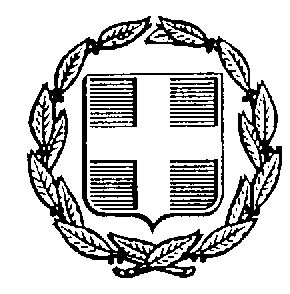 ΕΛΛΗΝΙΚΗ ΔΗΜΟΚΡΑΤΙΑΝΟΜΟΣ ΦΘΙΩΤΙΔΑΣ ΔΗΜΟΣ ΛΑΜΙΕΩΝΠΡΟΜΗΘΕΙΑ:ΠΡΟΜΗΘΕΙΑ Η/Υ & ΕΚΤΥΠΩΤΩΝΔ/ΝΣΗ ΔΙΟΙΚΗΤΙΚΩΝ ΥΠΗΡΕΣΙΩΝ, ΠΡΟΓΡΑΜΜΑΤΙΣΜΟΥ ΚΑΙ ΗΛΕΚΤΡΟΝΙΚΗΣ ΔΙΑΚΥΒΕΡΝΗΣΗΣΤΜΗΜΑ ΔΙΑΦΑΝΕΙΑΣ ΚΑΙ ΗΛ. ΔΙΑΚΥΒΕΡΝΗΣΗΣΠΡΟΫΠ/ΣΜΟΣ:73.000,00 ΕΥΡΩ ΑΡΙΘ.ΜΕΛΕΤΗΣ : 16/2019Κ.Α.: 10.7134.0001ΧΡΗΣΗ:2019Α/ΑΕΙΔΟΣΜΟΝ. ΜΕΤΡΗΣΗΣΠΟΣΟΤΗΤΑΕΝΔΕΙΚΤΙΚΗ ΤΙΜΗ ΜΟΝΑΔΑΣ (€)ΣΥΝΟΛΟ (€)ΟΜΑΔΑ Α –ΗΛΕΚΤΡΟΝΙΚΟΙ ΥΠΟΛΟΓΙΣΤΕΣ ΟΜΑΔΑ Α –ΗΛΕΚΤΡΟΝΙΚΟΙ ΥΠΟΛΟΓΙΣΤΕΣ ΟΜΑΔΑ Α –ΗΛΕΚΤΡΟΝΙΚΟΙ ΥΠΟΛΟΓΙΣΤΕΣ ΟΜΑΔΑ Α –ΗΛΕΚΤΡΟΝΙΚΟΙ ΥΠΟΛΟΓΙΣΤΕΣ ΟΜΑΔΑ Α –ΗΛΕΚΤΡΟΝΙΚΟΙ ΥΠΟΛΟΓΙΣΤΕΣ ΟΜΑΔΑ Α –ΗΛΕΚΤΡΟΝΙΚΟΙ ΥΠΟΛΟΓΙΣΤΕΣ 1αΗλεκτρονικός Υπολογιστής με τις ακόλουθες ελάχιστες τεχνικές προδιαγραφές CPU I5 QuadCore  ή ισοδύναμο, RAM 8GB, HDD SSD 120GB, DVD±RW  SATA BLACK, Keyboard – Mouse USB, Windows 10 PRO GR / 64bit ή ισοδύναμο, Λογισμικό αντιβιοτικού.ΤΕΜΑΧΙΟ351βΚεντρικός ΗΥ με τις ακόλουθες ελάχιστες τεχνικές προδιαγραφές: 2ΧCPU τεχνολογίας Xeon  ή ισοδύναμο, Raid Controller, DVD, 2 τμχ Power Supply, Χωρητικότητα  Storage >  2ΤΒ, Μνήμη >= 16 GB, με άδεια λογισμικού Windows Server 2016 ή ισοδύναμο, συμβατή με τους πυρήνες επεξεργαστή που θα προσφερθούν.ΤΕΜΑΧΙΟ21γΦορητός Ηλεκτρονικός Υπολογιστής με τις ακόλουθες ελάχιστες τεχνικές προδιαγραφές CPU I5 QuadCore ή ισοδύναμο, Οθόνη 15,6'', RAM 8GB, HDD SSD 240GB, Windows 10 PRO GR / 64bit ή ισοδύναμο, Λογισμικό αντιβιοτικού, τουλάχιστον μια έξοδος HDMI.ΤΕΜΑΧΙΟ1ΣΥΝΟΛΟ Α΄:38ΦΠΑ 24%:ΣΥΝΟΛΟ ΟΜΑΔΑΣ A΄ ΜΕ ΦΠΑ: ΟΜΑΔΑ Β – ΕΚΤΥΠΩΤΕΣΟΜΑΔΑ Β – ΕΚΤΥΠΩΤΕΣΟΜΑΔΑ Β – ΕΚΤΥΠΩΤΕΣΟΜΑΔΑ Β – ΕΚΤΥΠΩΤΕΣΟΜΑΔΑ Β – ΕΚΤΥΠΩΤΕΣΟΜΑΔΑ Β – ΕΚΤΥΠΩΤΕΣ2αΕκτυπωτής Laser A4, 1200dpi, >37ppm, διπλή όψη, δικτυακός, 7000 σελ./μήνα συνιστώμενη χρήση.ΤΕΜΑΧΙΟ152βΠολυμηχάνημα Laser A4, δικτυακή εκτύπωση-σάρωση, διπλής όψης, faxΤΕΜΑΧΙΟ102γΠολυμηχάνημα ψεκασμού, >20 σελίδες εκτύπωση, έγχρωμο, φαξ, Ethernet, >20 σελίδες σάρωση. ΤΕΜΑΧΙΟ10ΣΥΝΟΛΟ Β΄:35ΦΠΑ 24%:ΣΥΝΟΛΟ ΟΜΑΔΑΣ Β΄ ΜΕ ΦΠΑ: ΟΜΑΔΑ Γ – ΕΠΙΠΕΔΕΣ ΟΘΟΝΕΣΟΜΑΔΑ Γ – ΕΠΙΠΕΔΕΣ ΟΘΟΝΕΣΟΜΑΔΑ Γ – ΕΠΙΠΕΔΕΣ ΟΘΟΝΕΣΟΜΑΔΑ Γ – ΕΠΙΠΕΔΕΣ ΟΘΟΝΕΣΟΜΑΔΑ Γ – ΕΠΙΠΕΔΕΣ ΟΘΟΝΕΣΟΜΑΔΑ Γ – ΕΠΙΠΕΔΕΣ ΟΘΟΝΕΣ3αΟθόνη LCD 22’’ LED (5 ms, 1920 x 1080, ≥ 200 contrast,≥ 1000 : 1)ΤΕΜΑΧΙΟ203βΟθόνη LCD 27’’ LED (5 ms, 1920 x 1080, ≥ 300 contrast,≥ 1000 : 1)ΤΕΜΑΧΙΟ53γΣυστοιχία οθονών 2Χ3 σε υλοποίηση έξι (6) οθονών τουλάχιστον 40’’ με ειδικά διαμορφωμένο ΗΥ που ενσωματώνει Media Player, MiraCast, ηχεία και τροχήλατη βάση στήριξης.ΤΕΜΑΧΙΟ1ΣΥΝΟΛΟ Γ΄:26ΦΠΑ 24%:ΣΥΝΟΛΟ ΟΜΑΔΑΣ Γ΄ ΜΕ ΦΠΑ: ΟΜΑΔΑ Δ – ΠΡΟΒΟΛΕΙΣΟΜΑΔΑ Δ – ΠΡΟΒΟΛΕΙΣΟΜΑΔΑ Δ – ΠΡΟΒΟΛΕΙΣΟΜΑΔΑ Δ – ΠΡΟΒΟΛΕΙΣΟΜΑΔΑ Δ – ΠΡΟΒΟΛΕΙΣΟΜΑΔΑ Δ – ΠΡΟΒΟΛΕΙΣ4β3LCD Videoprojector, WUXGA (1920x1200)  CLO 5500 Lumen, 15.000:1 contrast ratio, χρόνος ζωής λάμπας 5000h (έως 10.000h), throw ratio 1,38 - 2,24:1, USB 2.0 Type A, USB 2.0 Type B, RS-232C, Ethernet interface (100 Base-TX / 10 Base-T), Gigabit ethernet interface, Wireless LAN IEEE 802.11b/g/n, VGA in (2x), VGA out, HDMI in (2x), Display Port, Composite in, RGB in (2x), RGB out, HDBaseT, Miracast, Ηχεία >=16W. Auto-keystone V+H 30°, Remote control και καλώδια σύνδεσης ενσωματωμένα, Εγχειρίδιο χρήσης.ΤΕΜΑΧΙΟ14γ3LCD WUXGA (1920x1200) Laser Videoprojector, CLO brightness 5000 Lumen, 2500000:1 contrast ratio, laser life 20000h (up to 30.000h), Lens shift Manual - Vertical ± 50 %, horizontal ± 20 %,keystone Vertical ± 30 %, horizontal ± 30 % throw ratio 1,35 - 2,20:1 ,USB 2.0 Type A, USB 2.0 Type B, RS-232C, Ethernet interface (100 Base-TX / 10 Base-T), VGA in (2x), VGA out, HDMI in (2x), HDBaseT, Stereo mini jack audio out, Stereo mini jack audio in (2x), Wireless LAN IEEE 802.11b/g/n (προαιρετικό), Remote control και καλώδια σύνδεσης ενσωματωμένα, Εγχειρίδιο χρήσης.ΤΕΜΑΧΙΟ1ΣΥΝΟΛΟ Δ΄:2ΦΠΑ 24%:ΣΥΝΟΛΟ ΟΜΑΔΑΣ Δ΄ ΜΕ ΦΠΑ: ΟΜΑΔΑ Ε – ΗΛΕΚΤΡΙΚΕΣ ΜΗΧΑΝΕΣ ΚΑΙ ΣΥΣΚΕΥΕΣ ΠΟΥ ΕΧΟΥΝ ΕΙΔΙΚΕΣ ΛΕΙΤΟΥΡΓΙΕΣΟΜΑΔΑ Ε – ΗΛΕΚΤΡΙΚΕΣ ΜΗΧΑΝΕΣ ΚΑΙ ΣΥΣΚΕΥΕΣ ΠΟΥ ΕΧΟΥΝ ΕΙΔΙΚΕΣ ΛΕΙΤΟΥΡΓΙΕΣΟΜΑΔΑ Ε – ΗΛΕΚΤΡΙΚΕΣ ΜΗΧΑΝΕΣ ΚΑΙ ΣΥΣΚΕΥΕΣ ΠΟΥ ΕΧΟΥΝ ΕΙΔΙΚΕΣ ΛΕΙΤΟΥΡΓΙΕΣΟΜΑΔΑ Ε – ΗΛΕΚΤΡΙΚΕΣ ΜΗΧΑΝΕΣ ΚΑΙ ΣΥΣΚΕΥΕΣ ΠΟΥ ΕΧΟΥΝ ΕΙΔΙΚΕΣ ΛΕΙΤΟΥΡΓΙΕΣΟΜΑΔΑ Ε – ΗΛΕΚΤΡΙΚΕΣ ΜΗΧΑΝΕΣ ΚΑΙ ΣΥΣΚΕΥΕΣ ΠΟΥ ΕΧΟΥΝ ΕΙΔΙΚΕΣ ΛΕΙΤΟΥΡΓΙΕΣΟΜΑΔΑ Ε – ΗΛΕΚΤΡΙΚΕΣ ΜΗΧΑΝΕΣ ΚΑΙ ΣΥΣΚΕΥΕΣ ΠΟΥ ΕΧΟΥΝ ΕΙΔΙΚΕΣ ΛΕΙΤΟΥΡΓΙΕΣ5αΚαταστροφέας Εγγράφων  20-25 λίτρα χωρητικότητας, 10-13 σελίδες, 3 λεπτά συνεχούς λειτουργίας, καταστροφή χαρτιού, cd, καρτών κτλΤΕΜΑΧΙΟ155βΣαρωτής (SCANNER) A4 Sheetfeeder document one pass duplex scanner με ενσωματωμένο LCD panel και χαρακτηριστικά Push Scan, 45 ppm /90 ipm scan speed, 600 dpi optical resolution, 100 pages 80 gr/m2 ADF capacity, Daily Volume 5000 pages, Read scan technology, Twain-ISIS-WIA driver, USB 3.0 I/F & Ethernet Interface (1000 Base-T/ 100-Base TX/ 10-Base-T), 12 μήνες εγγύηση onsite.ΤΕΜΑΧΙΟ35γΔικτυακός Δίσκος NAS/SMB ATOM2.1GHz/QC 4GB(UP32) 8BAYS(UP18) 4GL 4U3 1PCIe, DDR4-2400Mz,16GBx1, FS1018, DS3617/3018-xs,24/18-19+,1618+, 10G*1 ETHERNET BASE-T PCI-E CARD for XS+/XS/RP+/RP, Five HDD ULTRASTAR DC HC510 10TB/SATA/3.5"/7200/256, Quad-core, 2.1 GHz CPU με AES-NI encryption engine, 4 GB DDR4 προεγκατεστημένη μνήμη, επεκτάσιμη έως 32 GB, 4 Gigabit LAN ports (RJ-45) με failover and Link Aggregation υποστήριξη, επεκτάσιμο έως και 18 drives, ικανότητα διασύνδεσης σε περιβάλλοντα VMware vSphere, Microsoft Hyper-V, Citrix XenServer και OpenStack Cinder.ΤΕΜΑΧΙΟ1ΣΥΝΟΛΟ Ε΄:19ΦΠΑ 24%:ΣΥΝΟΛΟ ΟΜΑΔΑΣ Ε΄ ΜΕ ΦΠΑ: 